JERYN OMENAddress: A10, M. e. s First Street, I. a. f, Avadi, Chennaimail: jerynomen90@gmail.comPhone : 8939187527  Date of Birth:  16th  Feb 1990Area of Interest: Content Writing, Creative Writing, Visual Merchandising, Marketing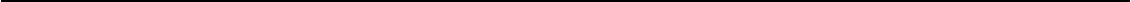 Career ObjectivesTo contribute and develop my skills and to learn as a part of an organization, and as an individual, in order to achieve set sustainable goals.Key AttributesCreativeSelf- motivatedConfident under pressure.EnergeticAdaptable and Team playerQuick and efficient learnerGood communication skills.Academic QualificationsAcademic ProjectsMarketing and merchandising projects on Karl Lagerfeld and Lamborghini.Leather Swatch File ( Designing, Cutting and Finishing Department)Project on Seams and Bindings, Upper Stitching (Closing Department)Factory layout of an Insole Manufacturing Company (Component Department)Internships , Current and previous work experienceOdyssia Group, Designing internship, 1 month, 2013 for mascot creation.Worked as Energy advisor at Infosearch, Chennai.Worked at 24/7 Customer (Bangalore) for Expedia as Trip advisor.Worked for Bestseller in Jack and Jones as fashion consultant/accessories manager.(Chennai)Worked as Assistant Designer at Gatsby Collection.Worked as Content Writer for CES Ltd., Chennai.(Produced and edited content for Jordan’s furniture, Kenneth Cole and Lacoste. Overviewed product descriptions and drafted official mails.)Last worked at The New Indian Express as Sub editor/Reporter Achievements1st prize in discovery quiz at district level.Ghostwrote content for a design that reached the finals at Lifestyle debut 2012Story selected for classmates story writing competition.Attended scouts and guides.Attended sea cadet corps.Hobbies/Co-curricular ActivitiesFootballReadingWritingPhilatelyBlogging(I hereby declare that the information’s furnished above are true to the best of my knowledge.)JERYNThank	you	for	using	www.freepdfconvert.com	service!Only two pages are converted. Please Sign Up to convert all pages. https://www.freepdfconvert.com/membershipDegree/ CertificateSpecializationSchool / College/ Board/ UniversityYear of PassingPercentageGraduationB.SC Footwear Technology (Marketing& Merchandising)FDDI, Noida201464%Class XIICommerceKendriya Vidyalaya, port trust200758%Class XAll subjectsMar Thoma public school200571.8%